1.-20.září 2021Unit 1	Hello! Hi!		Učebnice – str. 6-7	Pracovní sešit – str. 7Poslech, čtení, přepisSkládání slov (vybarvi, vystříhej, nalep, přepiš)Introductions – Stand up. Sit down. Come here.Test č. 1 Test č. 1	Date: ………………………		Name: ………………………….Vybarvi dvojice stejnou barvou, pak anglické výrazy přepišUnit 2	English around us	Page 8-9		15th SeptemberPoslech, čtení, přepis nových slovíčekPráce na PC – přiřazováníWhat´s this?	It´s a/an ……….Procvičovací cvičení ve školním sešitěŽák nalepí kartu s obrázky, píše otázku, píše odpověď.15th SeptemberWhat´s this? Co je to?  (nadpis)What´s this?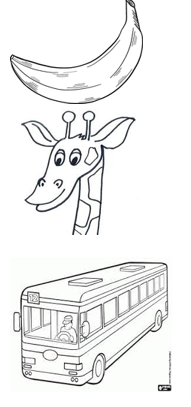 It´s a banana.What´s this?It´s a giraffe.What´s this?It´s a bus.17th SeptemberWhat´s this?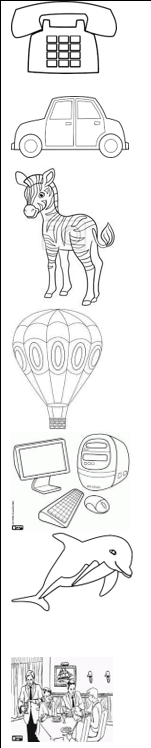 It´s a telephone.What´s this?It´s a taxi.What´s this?It´s a zebra.What´s this?It´s a balloon.What´s this?It´s a cmputer.What´s this?It´s a dolphin.What´s this?It´s a restaurant.20th SeptemberColours (nadpis)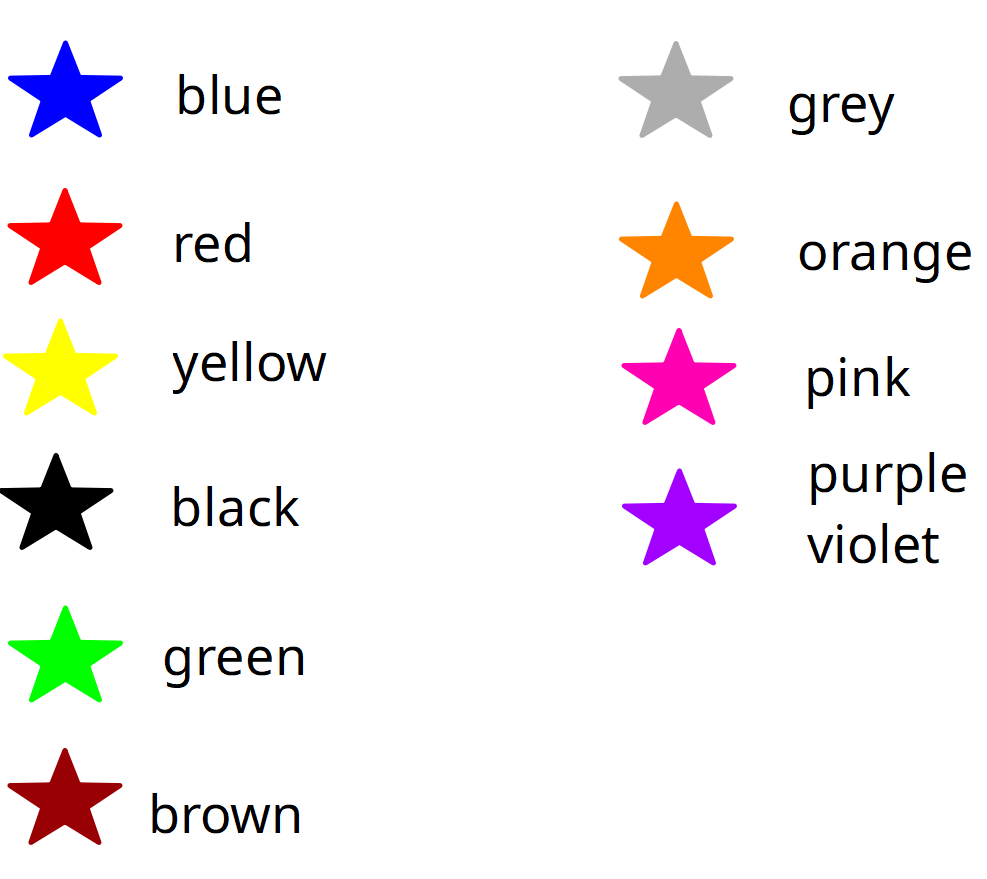 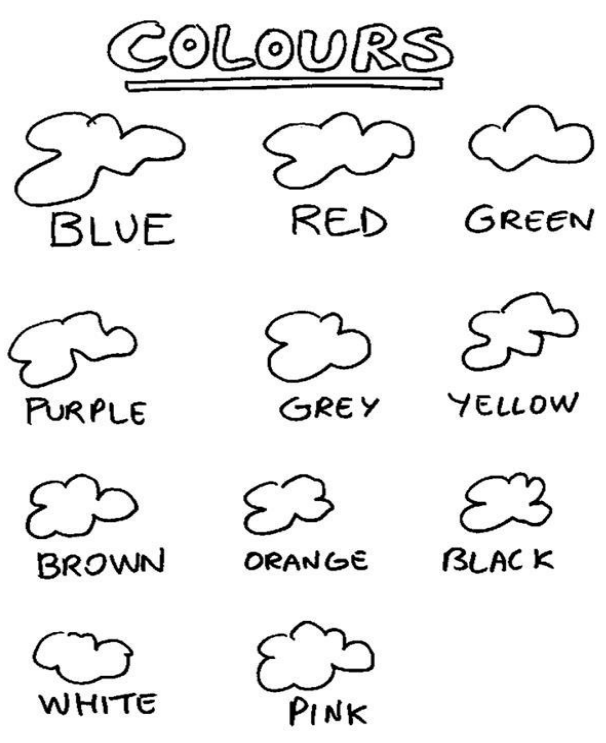 Nalepeno ve školním sešitě – vybarveno dle tabule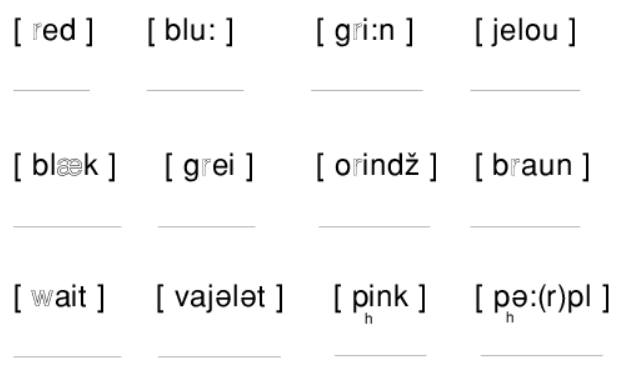 Nalepeno ve školním sešitě – popsáno dle tabuleELHOLODMGOORIGNNOBGODYEHello!Na shledanou!Come here.Dobré ráno!Goodbye!Ahoj! Nazdar!Stand up.Posaď se.My name´s Tom.Na shledanou! Ahoj!(při rozloučení)Hi!Ahoj! Nazdar!What´s your name?Postav se.Bye!Jmenuji se Tom.Good morning!Pojď sem.Sit down.Jak se jmenuješ?